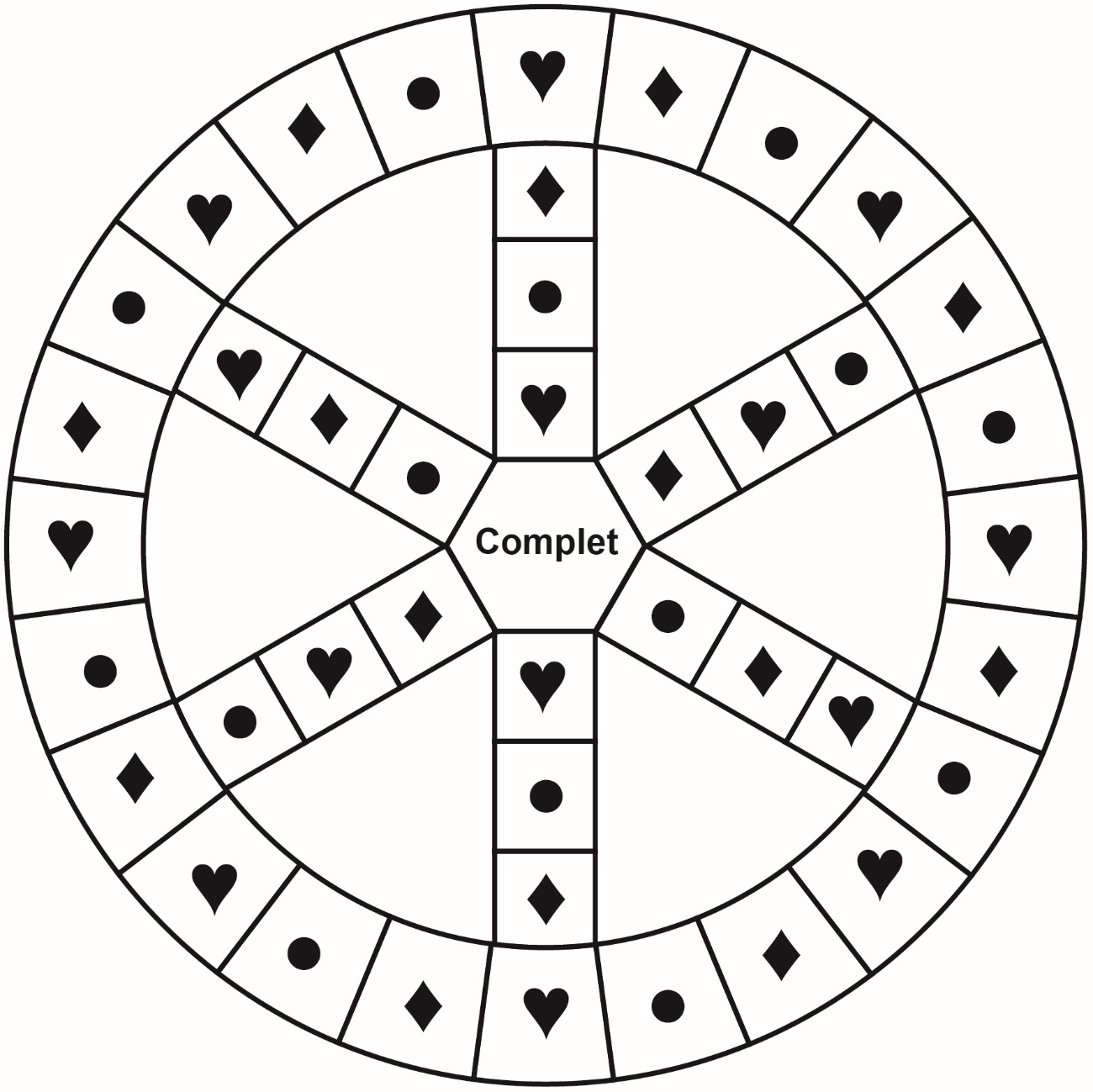 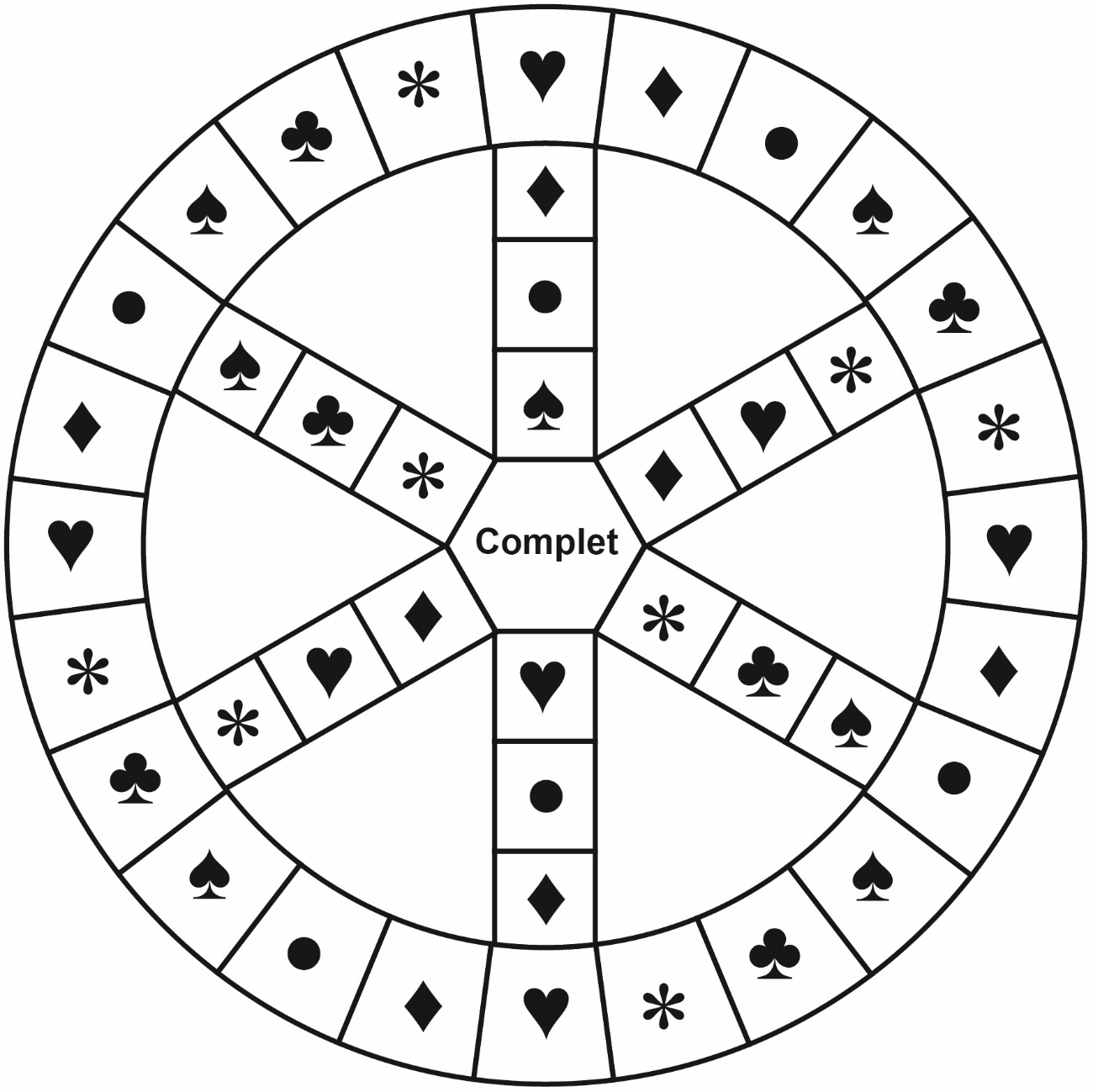 Légende© Estimer¨ Additionner des nombres décimaux· Soustraire des nombres décimauxLégende© Estimer¨ Additionner des nombres décimaux·  Soustraire des nombres décimauxª Additionner et soustraire 
des fractions§ Multiplier des fractions unitaires*  Multiplier par 0,1 et 0,01 